展会基本信息 ：展会名称： 2019华南国际工业自动化展览会暨2019华南国际机器视觉及工业应用展览会展会官网： www.iamdshenzhen.com展商数量:  500+家展出面积:  约35,000平方米展出时间:  2019年6月26-28日 展出地点:  深圳会展中心 (福田区福华三路)申请成为专业观众：参观成员需来自：汽车制造、3C产品（计算机、通信、电子）制造、机械工程、家电制造、医药工业、食品饮料、印刷包装、纺织工业、造纸工业、轨道交通等自动化的相关应用行业及相关行业的OEM制造商。参观2019华南国际工业自动化展览会的理由华南地区不容错过的工业自动化专业展会展会经国家科技部批准，由相关政府部门、权威协(学)会、德国汉诺威展览公司、汉诺威米兰展览(上海)有限公司联手打造，贯通制造行业“官-产-学-研”各个环节，影响力及权威性在华南区屈指可数。2019年IAMD SHENZHEN继续强势回归，将进一步利用汉诺威展览的全球化视野，国际化资源和专业化服务，打造优质的展示贸易平台，提速智能制造行业转型升级，为华南乃至整个亚太地区工业发展推波助澜，将有助于您在中国快速增长的智能制造行业开拓新的商机。国际影响力剧增本届展会将增加多个国际组团参展商，同期举办相关主题论坛及研讨会，聚焦自动化技术国际前沿，并与德国汉诺威工业博览会紧密合作，增进展会的全球推广与影响力。展品展示齐全□ 智能装备              □ 工业机器人本体及部件        □ 机器视觉     □ 智能控制系统          □ 机械传动系统                □ 非标自动化设备□ 工业物联网            □ 液压密封件与机械零部件      □ 其他全新打造机器视觉展和智能制造展区本届展会将全新打造机器视觉展，展示机器视觉目前全球最高端的产品和技术；并与中国工控网联合打造智能制造展区，目前ABB、E+H确认将在展会现场展示他们的Demo，另拟邀请施耐德、西门子、微软、autodesk、费斯托、台达、三菱、中控、罗克韦尔、霍尼韦尔、eplan等企业同时在智能制造展区展示。丰富的展会活动及多场专业论坛主办方将与各协会和媒体联合组织专业型论坛，其中包括机器人应用、机器视觉技术应用案例、两化融合解决方案、传感与电机控制方案、智能制造与人工智能关键技术与应用、自动化技术沙龙、工业互联装备数字化交流会、应用公园等。组团观展专享服务：组委会安排专人接待，提前准备好所有参观证，现场VIP通道快速入场，无需排队办证；提供免费接送巴士；（要求：同天观展团人数：深圳市在20人以上，周边城市在30人以上；车程往返在6个小时内的珠三角地区），免除自驾车停车难和深圳限牌限制；提供免费工作午餐；（对于观展团人数在20人以下，10人以上的，我们不提供专车接送服务，但有机会获得组委会提供的工作午餐）各组团的领队人我们组委会将提供嘉宾礼包（含会刊、参观指南、精美礼品等）作为奖励；免费提供展商预约服务，量身定制参观行程免费使用展会现场VIP休息区，可享用免费咖啡、茶点；*本表格可复制使用，或另用excel表格列出也可。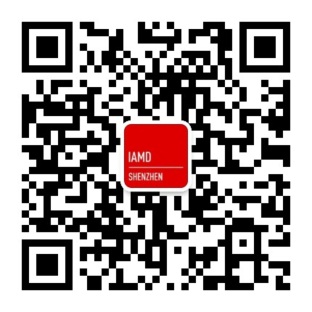 参观联系人：黄巧英 女士电话：020-8626 6696*8015                                   直线电话：020-8908 9163传真：020-8626 6690*8004E-mail: Cindy.huang@hmf-china.com（更多详情请关注IAMD SHENZHEN 官方微信公众号）如贵司有参观意向，请将表格回邮至 Cindy.huang@hmf-china.com 或传真至 020-8626 6690，主办方将为您预先登记为VIP观众并做好专车接送和现场接待事宜。谢谢您的配合！祝您工作顺利，身体健康!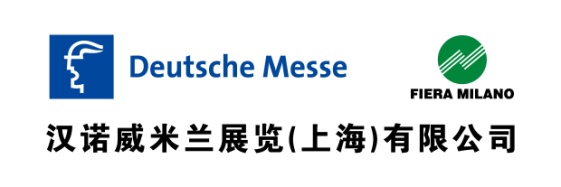 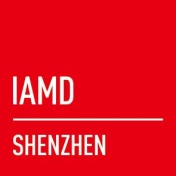 2019华南国际工业自动化展览会 (IAMD SHENZHEN)2019华南国际机器视觉及工业应用展览会   VIP参观团 邀请函我们将组织（ 　　）人参观本次展会，以下为联系人信息：             *报名截止日期：2019.06.18我们将组织（ 　　）人参观本次展会，以下为联系人信息：             *报名截止日期：2019.06.18我们将组织（ 　　）人参观本次展会，以下为联系人信息：             *报名截止日期：2019.06.18我们将组织（ 　　）人参观本次展会，以下为联系人信息：             *报名截止日期：2019.06.18我们将组织（ 　　）人参观本次展会，以下为联系人信息：             *报名截止日期：2019.06.18我们将组织（ 　　）人参观本次展会，以下为联系人信息：             *报名截止日期：2019.06.18我们将组织（ 　　）人参观本次展会，以下为联系人信息：             *报名截止日期：2019.06.18我们将组织（ 　　）人参观本次展会，以下为联系人信息：             *报名截止日期：2019.06.18我们将组织（ 　　）人参观本次展会，以下为联系人信息：             *报名截止日期：2019.06.18我们将组织（ 　　）人参观本次展会，以下为联系人信息：             *报名截止日期：2019.06.18我们将组织（ 　　）人参观本次展会，以下为联系人信息：             *报名截止日期：2019.06.18*姓名*部门*职位*职位*公司名称*公司地址*手机*电子邮箱*电子邮箱*电话传真传真资料补充 请提供贵司准确的中英名名称公司中文名：                                      公司英文名：                                    2. 请注明您感兴趣的产品:□ 智能装备        □ 工业机器人本体及部件    □ 机器视觉     □ 智能控制系统    □ 机械传动系统            □ 非标自动化设备□ 工业物联网      □液压密封件与机械零部件   □ 其他：_________请提供贵司准确的中英名名称公司中文名：                                      公司英文名：                                    2. 请注明您感兴趣的产品:□ 智能装备        □ 工业机器人本体及部件    □ 机器视觉     □ 智能控制系统    □ 机械传动系统            □ 非标自动化设备□ 工业物联网      □液压密封件与机械零部件   □ 其他：_________请提供贵司准确的中英名名称公司中文名：                                      公司英文名：                                    2. 请注明您感兴趣的产品:□ 智能装备        □ 工业机器人本体及部件    □ 机器视觉     □ 智能控制系统    □ 机械传动系统            □ 非标自动化设备□ 工业物联网      □液压密封件与机械零部件   □ 其他：_________请提供贵司准确的中英名名称公司中文名：                                      公司英文名：                                    2. 请注明您感兴趣的产品:□ 智能装备        □ 工业机器人本体及部件    □ 机器视觉     □ 智能控制系统    □ 机械传动系统            □ 非标自动化设备□ 工业物联网      □液压密封件与机械零部件   □ 其他：_________请提供贵司准确的中英名名称公司中文名：                                      公司英文名：                                    2. 请注明您感兴趣的产品:□ 智能装备        □ 工业机器人本体及部件    □ 机器视觉     □ 智能控制系统    □ 机械传动系统            □ 非标自动化设备□ 工业物联网      □液压密封件与机械零部件   □ 其他：_________请提供贵司准确的中英名名称公司中文名：                                      公司英文名：                                    2. 请注明您感兴趣的产品:□ 智能装备        □ 工业机器人本体及部件    □ 机器视觉     □ 智能控制系统    □ 机械传动系统            □ 非标自动化设备□ 工业物联网      □液压密封件与机械零部件   □ 其他：_________请提供贵司准确的中英名名称公司中文名：                                      公司英文名：                                    2. 请注明您感兴趣的产品:□ 智能装备        □ 工业机器人本体及部件    □ 机器视觉     □ 智能控制系统    □ 机械传动系统            □ 非标自动化设备□ 工业物联网      □液压密封件与机械零部件   □ 其他：_________请提供贵司准确的中英名名称公司中文名：                                      公司英文名：                                    2. 请注明您感兴趣的产品:□ 智能装备        □ 工业机器人本体及部件    □ 机器视觉     □ 智能控制系统    □ 机械传动系统            □ 非标自动化设备□ 工业物联网      □液压密封件与机械零部件   □ 其他：_________请提供贵司准确的中英名名称公司中文名：                                      公司英文名：                                    2. 请注明您感兴趣的产品:□ 智能装备        □ 工业机器人本体及部件    □ 机器视觉     □ 智能控制系统    □ 机械传动系统            □ 非标自动化设备□ 工业物联网      □液压密封件与机械零部件   □ 其他：_________请提供贵司准确的中英名名称公司中文名：                                      公司英文名：                                    2. 请注明您感兴趣的产品:□ 智能装备        □ 工业机器人本体及部件    □ 机器视觉     □ 智能控制系统    □ 机械传动系统            □ 非标自动化设备□ 工业物联网      □液压密封件与机械零部件   □ 其他：_________更多参观人员登记:更多参观人员登记:更多参观人员登记:更多参观人员登记:更多参观人员登记:更多参观人员登记:更多参观人员登记:更多参观人员登记:更多参观人员登记:更多参观人员登记:更多参观人员登记:姓名姓名职位部门部门部门手机手机手机电子邮箱电子邮箱